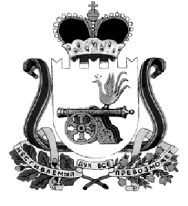 АДМИНИСТРАЦИЯВЛАДИМИРОВСКОГО СЕЛЬСКОГО ПОСЕЛЕНИЯХИСЛАВИЧСКОГО РАЙОНА СМОЛЕНСКОЙ ОБЛАСТИРАСПОРЯЖЕНИЕот 10.07.2013г № 19В соответствии с поручениями Президента Российской Федерации                       от 19 февраля 2013 года № Пр-332 по итогам заседания Совета при Президенте Российской Федерации  по развитию местного  самоуправления 31 января 2013 года.Утвердить резерв управленческих кадров Владимировского сельского поселения Хиславичского района Смоленской области согласно приложению.Глава Администрации Владимировского сельского поселения Хиславичского  района Смоленской области                                                                И.И.Тимощенков  															УТВЕРЖДЕН 														распоряжением Администрации 														Владимировского  сельского 	поселения														Хиславичского района 																	Смоленской области															от ____________ № ________Резерв управленческих кадров Владимировского сельского поселения Хиславичского района Смоленской областиОб утверждении резерва управленческих кадровВладимировского сельского поселения Хиславичского района Смоленской областиНаименование должности№п/пФамилия, имя, отчествоЧисло, месяц и годрожденияОбразование(наименование учебного заведения, дата окончания, квалификация), наличие ученой степени, званияОбразование(наименование учебного заведения, дата окончания, квалификация), наличие ученой степени, званияЗамещаемая должность, место работыС какой даты замещает данную должностьС какой даты замещает данную должностьС какой даты замещает данную должность Глава МО Владимировского с/пМуравьев Виктор Даниевич13.07.1957 Глава МО Владимировского с/п Глава МО Владимировского с/п